Video of the Week – How to move theatre and stage equipment without the dramaThe challenge for every stage engineer is to create the perfect set, while meeting all related safety and building code standards. In this week’s video, igus shows a range of technologies developed specifically for theatre and stage construction. Here, there are technically challenging requirements, which include high loads, such as those found in sound and lighting systems, stage sets or entire stage platforms. They must also operate quietly and remain out of sight, so as not to interfere with the performance. Traditionally, cable reeling drums of are used for cable guidance on stages. However, they are reaching their technical limits in many respects, in particular with the capacity to accommodate different cable types and also the noise generated. The compact e-spool system, which can guide many different types of cable and hose, provides an operationally reliable alternative for noise-sensitive applications above and below the stage. If stages or heavy stage platforms have to be moved, lifting heights of many metres and heavy loads have to be managed. By reversing links, e-chains can do this whilst being stored in a compact zig-zag box, which can be integrated in the stage pit or fixed on movable lighting trusses. The igus liftband system follows a different design approach to the zig-zag method. It was developed for vertical applications up to 13m and with lower cable loads, although higher fill weights are still possible with the use of nylon bands. Whether it is e-spool, zig-zag or liftband, every application is configured individually. Therefore, an igus designer should be consulted in the project planning. Only a little time is needed from configuration to delivery - the simplest as a ready-to-install plug-and-play system with pre-assembled cables and connectors. To watch the video, showing how igus theatre and stage technologies are being applied, please visit: https://youtu.be/xgdIvOwC3tU For more informations and an overview of the available technologies, please visit: www.igus.co.uk/theatre or call on: 01604 677240igus resources:About igus:Based in Northampton in the UK and with global headquarters in Cologne, Germany, igus is a leading international manufacturer of energy chain systems and polymer plain bearings. The family-run company is represented in 35 countries and employs 4,150 people around the world. In 2018, igus generated a turnover of 748 million euros with motion plastics, plastic components for moving applications.With plastic bearing experience since 1964, cable carrier experience since 1971 and continuous-flex cable experience since 1989, igus provides the right solution based on 100,000 products available from stock, with between 1,500 and 2,500 new product introductions each year. igus operates the largest test laboratories and factories in its sector to offer customers quick turnaround times on innovative products and solutions tailored to their needs.The terms igus, Apiro, chainflex, CFRIP, conprotect, CTD, drylin, dry-tech, dryspin, easy chain, e-chain, e-chain systems, e-ketten, e-kettensysteme, e-skin, flizz, ibow, igear, iglidur, igubal, kineKIT, manus, motion plastics, pikchain, plastics for longer life, readychain, readycable, ReBeL, speedigus, triflex, robolink, and xiros are protected by trademark laws in the Federal Republic of Germany and internationally, where applicable.All other registered trademarks and trademarks are the property of their respective owners.For further information, please contact: Megan Campbell, igusTel: 01604 677240Email: mcampbell@igus.co.ukDulcie Elliot, PublitekTel: 01582 390980Email: dulcie.elliot@publitek.com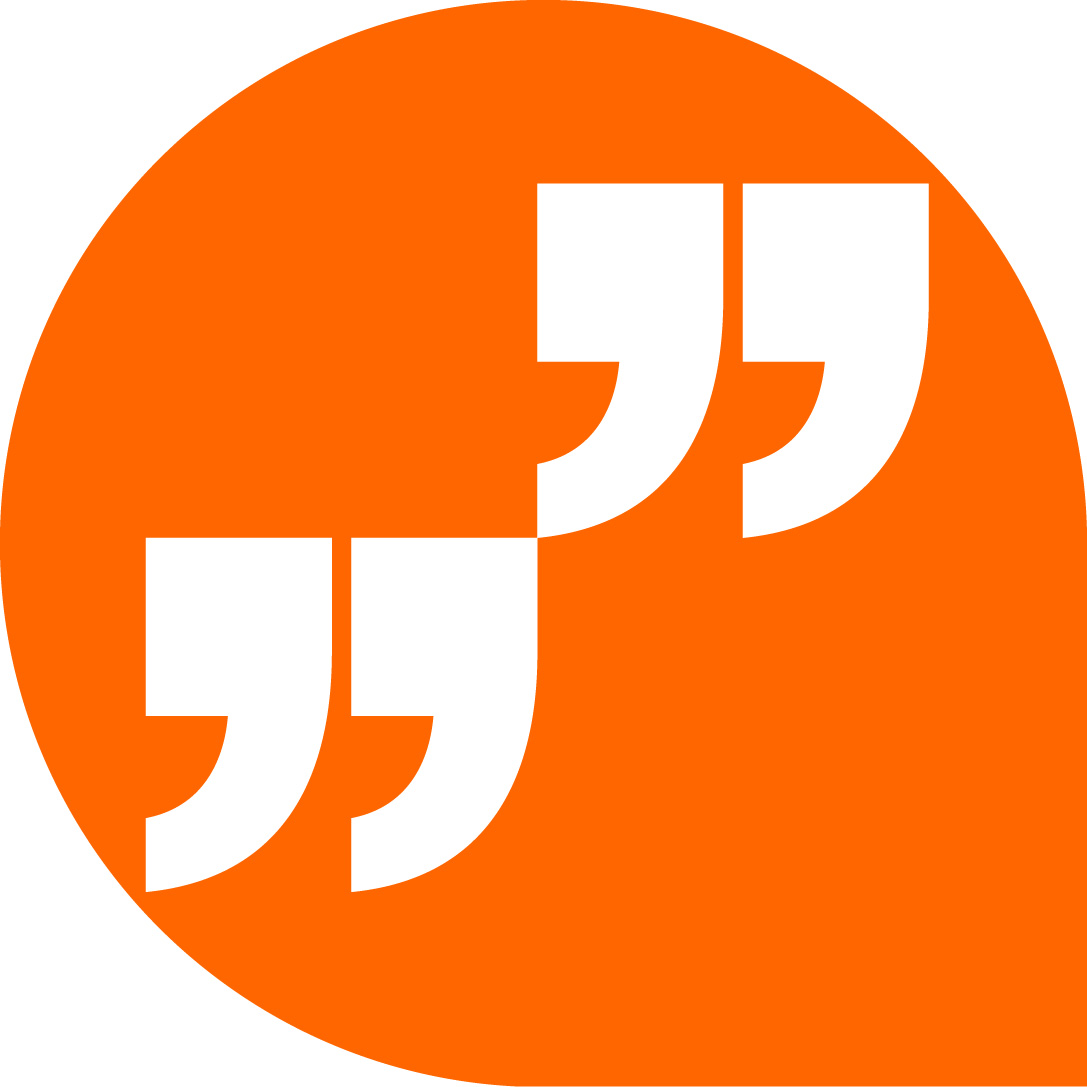 LiveChat with our technical team at igus.co.uk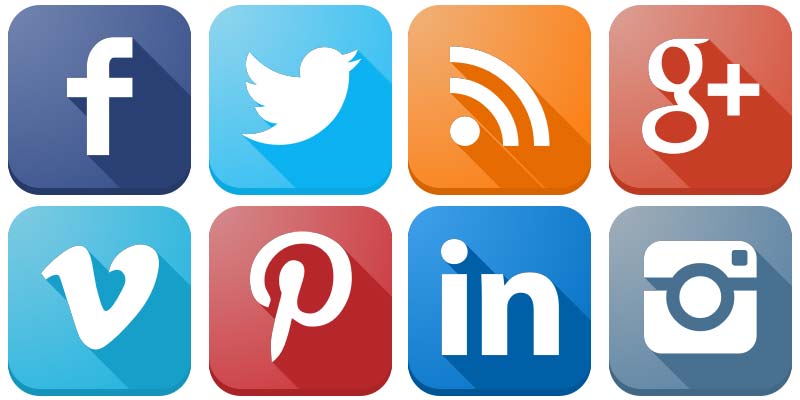 Follow us at twitter.com/igusUK 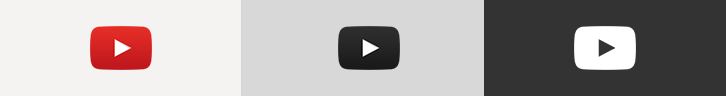 Watch our videos at igus.co.uk/YouTubeConnect to us at igus.co.uk/Facebook 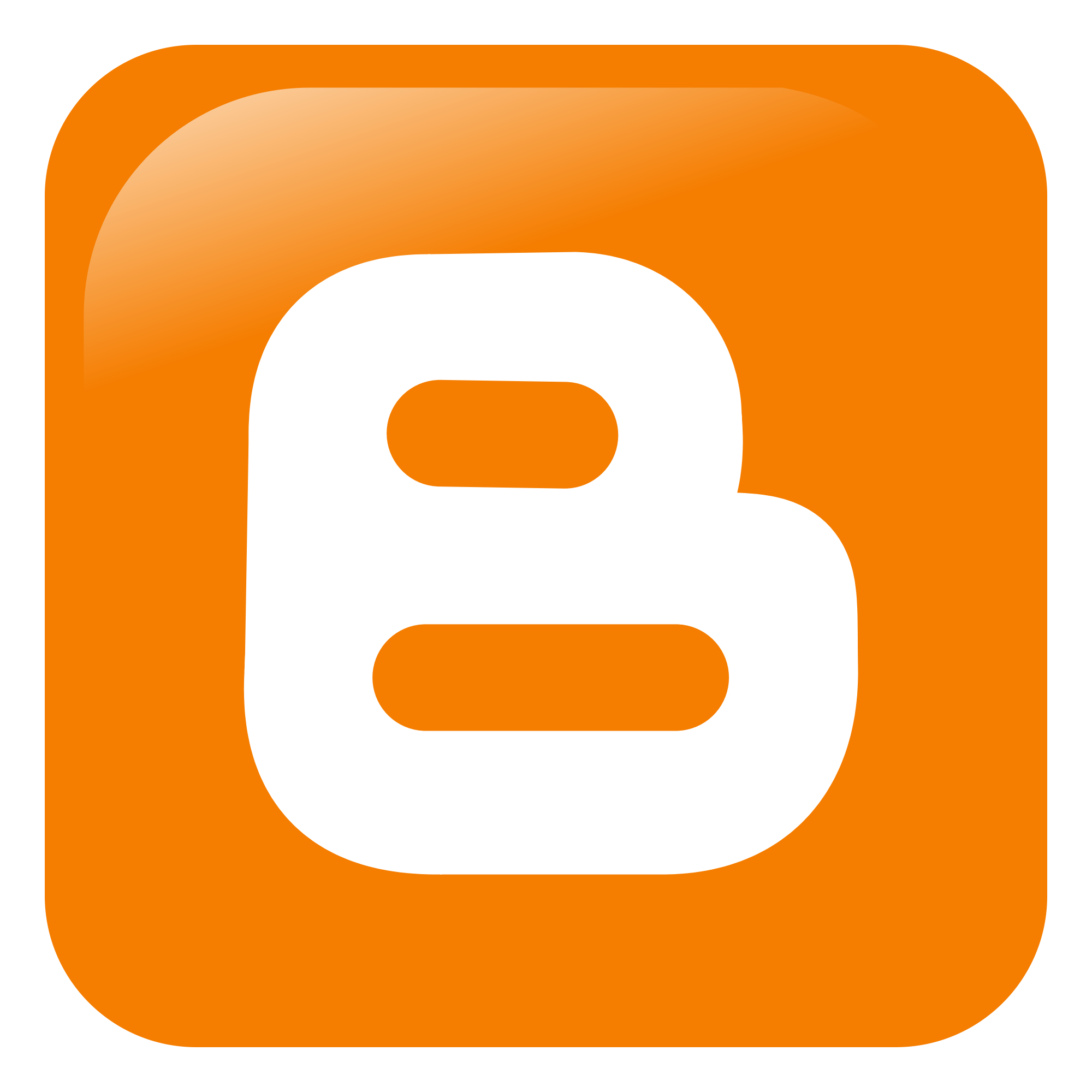 Read our blog at blog.igus.co.uk 